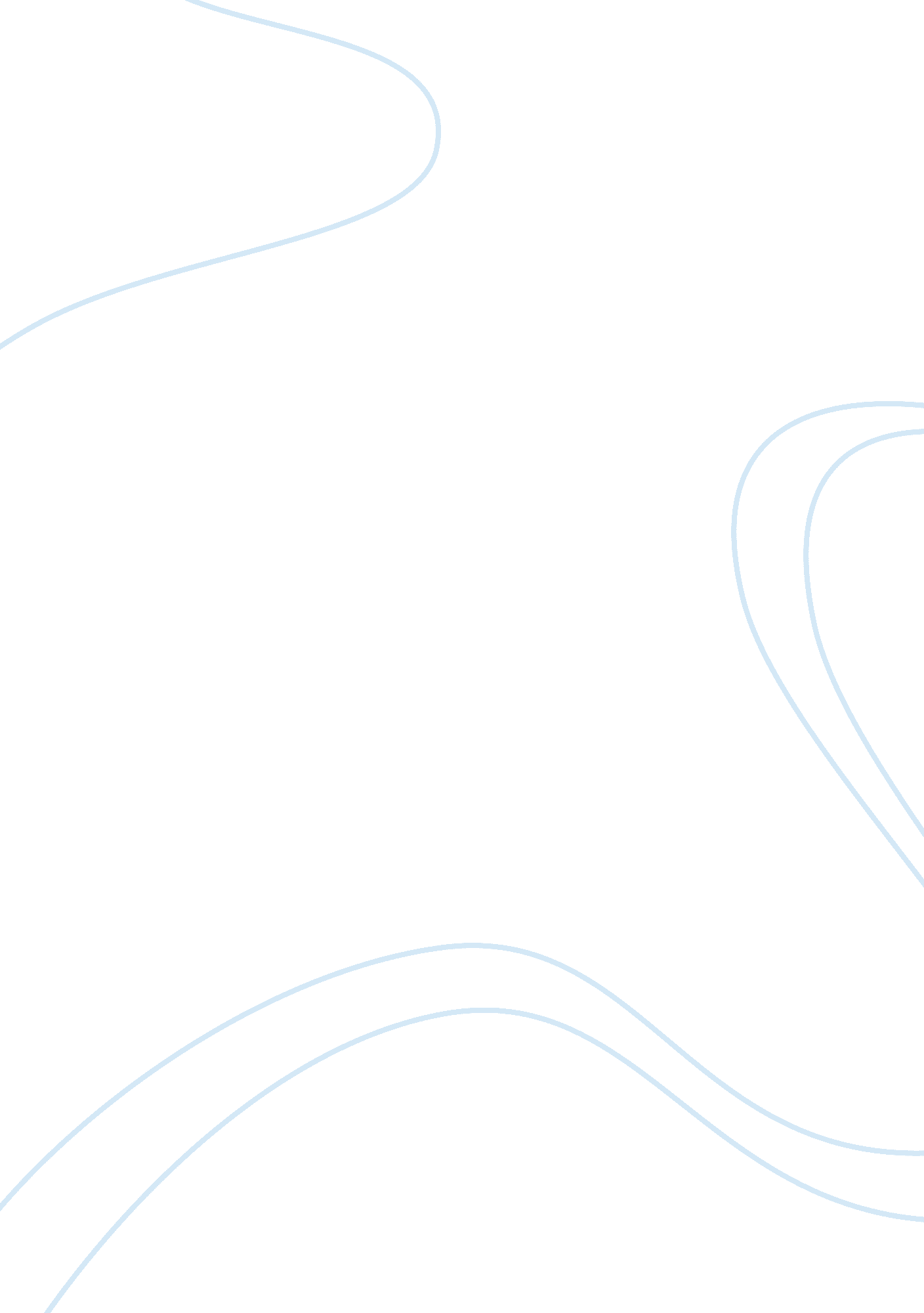 How does marxs analysis of social class differ from theories of todaySociology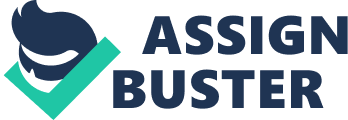 How does Marx’s analysis of social differ from theories of today? Table of Contents Introduction 3 Discussion 3 Conclusion 4 References 5 Introduction 
Study of human behaviour in a society and its developmental association is known as Sociology. Sociology mainly comprises the economic system and the cultural progress in a society. There are different types of economic systems in the modern world. This essay deals with the important traits highlighted by Marx towards an economic system with respect to current theorists like Mike Savage. 
Discussion 
Modern society comprises of two significant group or class of people. The upper class also referred as the bourgeoisie and the lower class also known as the proletariat. The upper class people mainly own the production unit and have control over supply chain and management system in a society however the lower class people earn their living by serving and giving their labour against wages. Karl Marx was a theorist (Cargun and Cargun, 2008, p. 29). He had a different vision about the division the society should have in order to maintain equality, peace and development in a society. 
According to Marx, the division in society from capitalists to labour is inappropriate. His theory explains about the negative impacts of the division of the economic culture. The capitalists or the upper class people use their production medium for profit making purposes only by imposing inappropriate laws and making the lower class people suffer by paying nominal wages. According to Marx’s theory, there should not be such kind of division in the society and upper class and lower class people should work together to reduce the difference and maintain economic stability in a society (Schweickart, 2011, p. 57). Previously there were only two level of division in the society that is from master to slave. However in the modern economic structure there are three divisions in the society comprising the upper class, middle class and the lower class people. Marx insisted that upper class will always make over profit much more than required and lower class people will suffer for daily needs. For betterment of society and reduce inequality economy should be distributed in such a matter that upper and lower class both can enjoy same facility under the same roof (Akers, 2013, p. 74). He urged that economic differences will be there but lower class people should be paid well with a part of profit earned by capitalists. 
On the other hand according to current theorists like Mike Savage and Fiona Devine, division of class in society is necessary and earnings should be based upon individual ability. According to their study they found that modern class consists of seven class divisions starting from elite class to traditional working class. Difference in income is necessary because it gives an individual the interest and aspect to earn more and this interest helps to improve nation’s economy. 
Conclusion 
Based on the above discussion it is clear that the theory proposed by Marx about inequality in society is a hypothetical solution because there is lesser possibility for economic strength in society by implementation of such theory. However the thesis proposed my Mike Savage and other current theorists gives better understanding about the recent class divisions and simultaneously the ideas implemented are much more accepted in order to maintain social and economic stability in the society. 
References 
Akers, R., 2013. Criminological Theories: Introduction and Evaluation. London: Routledge. 
Cragun, R., and Cargun, D., 2008. Introduction to Sociology. London: Seven Treasures Publications. 
Schweickart, D., 2011. After Capitalism. London: Rowman and Littlefield. 